Аннотация к адаптированной  образовательной программе начального общего образования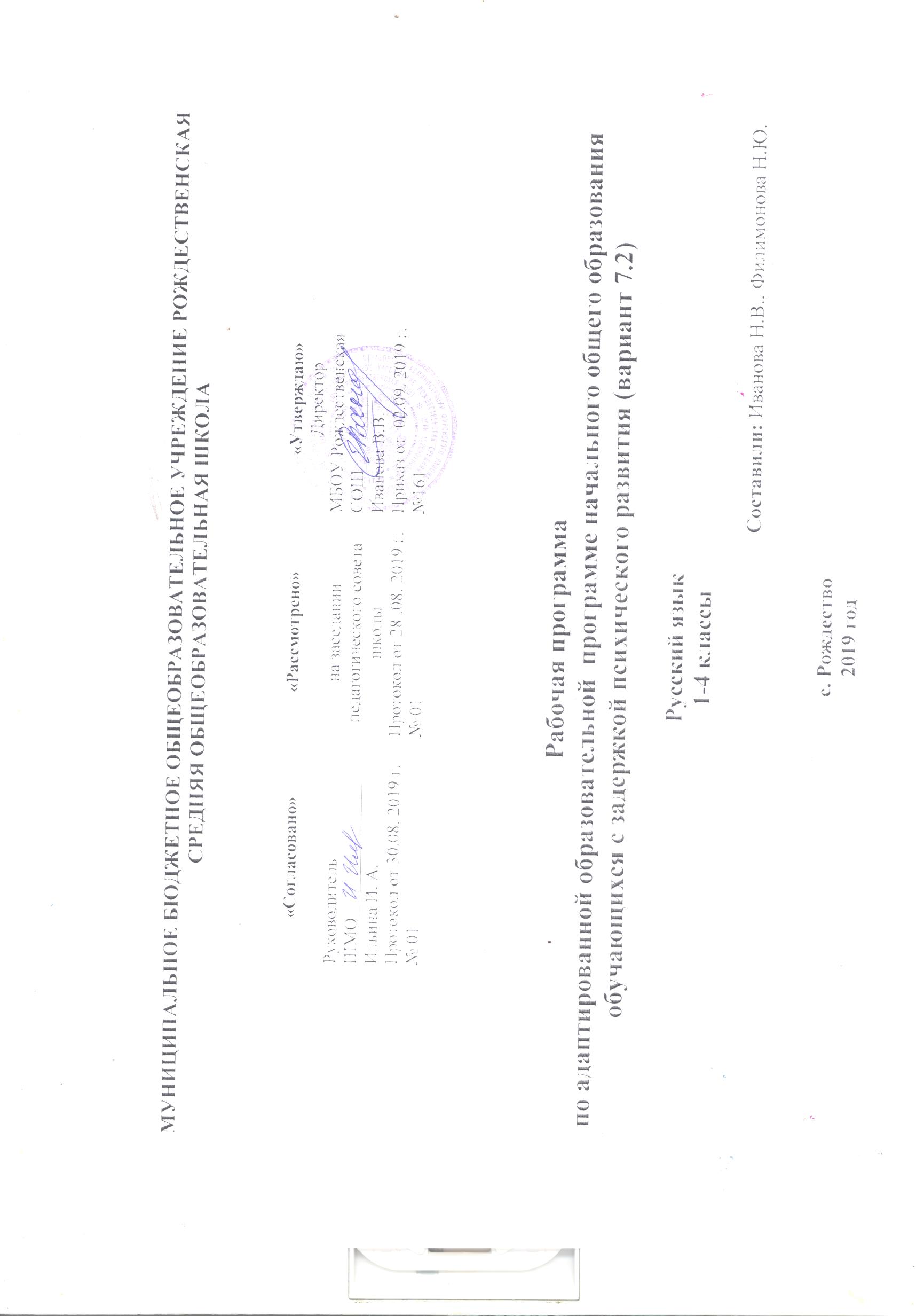 обучающихся с задержкой психического развития (вариант 7.2) по русскому языку (1 – 4 классы)          Программа по предмету  «Русский язык» составлена в соответствии с требованиями Федерального государственного образовательного стандарта  начального общего образования (приказ Минобрнауки РФ № 373 от 6 октября 2009г), на основе авторской программы по обучению грамоте Н.Г. Агарковой,  Н.М. Лавровой  и программы по русскому языку М.Л. Каленчук,  Н. А. Чураковой, О.В. Малаховской, Т.А. Байковой, Н.М. Лавровой  (образовательная программа «Перспективная начальная школа», Основной образовательной программы учреждения и программы формирования УУД).        Программа адресована обучающимся с ЗПР,  которые характеризуются уровнем развития близким к возрастной норме, при этом отмечается сниженная умственная работоспособность,  низкий уровень мотивации к учебе, негрубые аффективно-поведенческие расстройства, нередко затрудняющие усвоение школьных норм и школьную адаптацию в целом. Произвольность, самоконтроль, саморегуляция в поведении и деятельности, как правило, сформированы недостаточно. Отмечаются трудности в усвоении математики, отмечаются также нарушения памяти, внимания, работоспособности, моторики.   Программу учебного предмета обеспечивают:Программы по учебным предметам 1 – 4 классы (Перспективная начальная школа) в 2х частях. Агаркова Н.Г., Агарков Ю.А. Азбука. 1 класс: Учебник.        Лаврова Н. М. Азбука. Пишу и проверяю себя. Начала  формирования регулятивных УУД. Чуракова Н.А. Русский язык: Учебник. 1 – 4 класс. В 3 ч.  Чуракова Н.А., Байкова Т.А.,  Малаховская О.В. Методическое пособие к учебнику «Русский язык. 2 класс. Стандарты второго поколения» Лаврова Н.М. Русский язык: Сборник проверочных и контрольных работ. 1-2 классы: Методическое пособие. Лаврова Н.М. Русский язык: Оценка достижения планируемых результатов1-2 классы: Методическое пособие. Лаврова Н.М. Русский язык: Поурочное планирование методов и приемов индивидуального подхода к учащимся в условиях формирования УУД. В 2 ч. 1 – 4 класс Лаврова Н.М. Русский язык. Сборник проверочных и контрольных работ. 2-4 классы: Методическое пособие. Место учебного предмета «Русский язык» в учебном плане      Согласно учебному плану образовательного учреждения на изучение русского языка в начальной школе выделено: 165ч (1кл), 136 ч (2кл), 136ч (3кл), 136ч (4кл).       